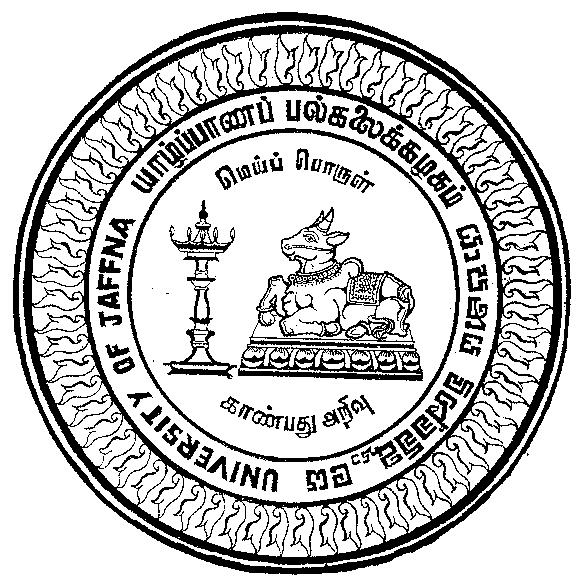 University of Jaffna, Sri LankaForm of application for temporary POSITIONPost :DIScipline : Post :DIScipline : Post :DIScipline : Post :DIScipline : Name in Full :
(See note below)Name in Full :
(See note below)Whether Rev./ Prof./ Dr./ Mr./ Mrs./ Miss.Whether Rev./ Prof./ Dr./ Mr./ Mrs./ Miss.(a) Postal address :
        (Any changes should be communicated immediately)
(b) Contact No :
      Telephone :
       Fax :
       e-mail address :(a) Postal address :
        (Any changes should be communicated immediately)
(b) Contact No :
      Telephone :
       Fax :
       e-mail address :(i) Date of Birth & Age :
(ii) Identity Card No :(i) Date of Birth & Age :
(ii) Identity Card No :Civil Status :Civil Status :* University Education (Degree, field of Specialization)Duration of the Degree with datesDuration of the Degree with datesResults(Give class/grade/GPA and effective date)* If you were registered as a student in University under any other name please indicate such name within brackets.* If you were registered as a student in University under any other name please indicate such name within brackets.* If you were registered as a student in University under any other name please indicate such name within brackets.* If you were registered as a student in University under any other name please indicate such name within brackets.Present OccupationDesignation :Date of Appointment :Dept. / Institution and its address :Nature of Appointment : Permanent / Contract / Temporary / Casual / ……………Salary scale :Basic Salary :Allowance :Present OccupationDesignation :Date of Appointment :Dept. / Institution and its address :Nature of Appointment : Permanent / Contract / Temporary / Casual / ……………Salary scale :Basic Salary :Allowance :Present OccupationDesignation :Date of Appointment :Dept. / Institution and its address :Nature of Appointment : Permanent / Contract / Temporary / Casual / ……………Salary scale :Basic Salary :Allowance :Present OccupationDesignation :Date of Appointment :Dept. / Institution and its address :Nature of Appointment : Permanent / Contract / Temporary / Casual / ……………Salary scale :Basic Salary :Allowance : b) Previous appointments, if any with dates b) Previous appointments, if any with dates b) Previous appointments, if any with dates b) Previous appointments, if any with datesName of Two persons(with address to whom reference can be made)Name	Address………………………………………………………	………………………………………………………………	………………………………………………………………	………………………………………………………………………………………………………………………	………………………………………………………………	………………………………………………………………	………………………………………………………………Name of Two persons(with address to whom reference can be made)Name	Address………………………………………………………	………………………………………………………………	………………………………………………………………	………………………………………………………………………………………………………………………	………………………………………………………………	………………………………………………………………	………………………………………………………………Name of Two persons(with address to whom reference can be made)Name	Address………………………………………………………	………………………………………………………………	………………………………………………………………	………………………………………………………………………………………………………………………	………………………………………………………………	………………………………………………………………	………………………………………………………………Name of Two persons(with address to whom reference can be made)Name	Address………………………………………………………	………………………………………………………………	………………………………………………………………	………………………………………………………………………………………………………………………	………………………………………………………………	………………………………………………………………	………………………………………………………………I hereby certify that the particulars submitted by me in this application are true and accurate. I am aware if any of the particulars are found to be false or inaccurate, I am liable to be disqualified before selection and to be dismissed without any compensation if the inaccuracy is detected after appointment.Date : …………………………	………………………………………                                                                                        Signature of applicant     I hereby certify that the particulars submitted by me in this application are true and accurate. I am aware if any of the particulars are found to be false or inaccurate, I am liable to be disqualified before selection and to be dismissed without any compensation if the inaccuracy is detected after appointment.Date : …………………………	………………………………………                                                                                        Signature of applicant     I hereby certify that the particulars submitted by me in this application are true and accurate. I am aware if any of the particulars are found to be false or inaccurate, I am liable to be disqualified before selection and to be dismissed without any compensation if the inaccuracy is detected after appointment.Date : …………………………	………………………………………                                                                                        Signature of applicant     I hereby certify that the particulars submitted by me in this application are true and accurate. I am aware if any of the particulars are found to be false or inaccurate, I am liable to be disqualified before selection and to be dismissed without any compensation if the inaccuracy is detected after appointment.Date : …………………………	………………………………………                                                                                        Signature of applicant     